Analyticom COMET	Datum: 01.09.2023 Vreme: 14:09:31 CEST    Odštampao: Ljubiša Vujčić (11222650)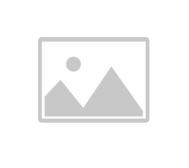 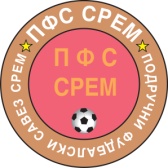 Rezultati I tabelaOrganizacija: (42402) Fudbalski savez područja Sremska MitrovicaTakmičenje: (35869435) Kadetska liga Područnog fudbalskog saveza Srem 23/24 - 2023/2024Poz.: PozicijaOU: Odigrane utakmiceP: PobedeNereš NerešenoP: PoraziPOS: Postignuti golovi	PRI: Primljeni golovi	GR: Gol razlika	Bod: BodoviAnalyticom COMET - Tabela	Stranica: 1 / 1DomaćiGostiRezultatČORTANOVAČKI SPORT KLUB 1939HAJDUKDONJI SREM 2015GRANIČAR (K)7:1DUNAVJADRAN0:4KUPINOVOGRANIČAR (A)3:7LSKTrgovački1:6FRUŠKOGORACBUDUĆNOST3:4SREMACSREM3:2Poz.KlubOUPNerešPPOSPRIGRBod1.BUDUĆNOST110043+132.DONJI SREM 2015110071+633.GRANIČAR (A)110073+434.JADRAN110040+435.SREMAC110032+136.Trgovački110061+537.DUNAV100104-408.FRUŠKOGORAC100134-109.GRANIČAR (K)100117-6010.HAJDUK0000000011.KUPINOVO100137-4012.LSK100116-5013.SREM100123-1014.ČORTANOVAČKI SPORT KLUB 193900000000